بطاقة تقنية لوضعية تعلميةبطاقة تقنية لإجراء التقويم التكويني المـادّة: علوم فيزيائية وتكنولوجياالمـادّة: علوم فيزيائية وتكنولوجياالسنـة:السنة الأولى من التعليم المتوسطالسنـة:السنة الأولى من التعليم المتوسطالمدة : ساعة واحدة العام الدراسي : 2016/2017الأستاذ المفتش: بوقروة متوسطة : بودواو البحري الجديدةوضعية تعلم موارد: الكتلة الحجمية و الكثافةوضعية تعلم موارد: الكتلة الحجمية و الكثافةالميدان: المادة و تحولاتهاالميدان: المادة و تحولاتهاالكفاءة الختامية المستهدفة: يحل مشكلات متعلقة بالتحولات الفيزيائية للمادة و مفسرا هذه التحولات بالاستعانة بالنموذج الحبيبي للمادةالكفاءة الختامية المستهدفة: يحل مشكلات متعلقة بالتحولات الفيزيائية للمادة و مفسرا هذه التحولات بالاستعانة بالنموذج الحبيبي للمادةالكفاءة الختامية المستهدفة: يحل مشكلات متعلقة بالتحولات الفيزيائية للمادة و مفسرا هذه التحولات بالاستعانة بالنموذج الحبيبي للمادةالكفاءة الختامية المستهدفة: يحل مشكلات متعلقة بالتحولات الفيزيائية للمادة و مفسرا هذه التحولات بالاستعانة بالنموذج الحبيبي للمادة* يبني مفهوم الكتلة الحجمية لمادة ما كمقدار مميز لها* يعين تجريبيا الكتلة الحجمية لجسم صلب أو سائل * يبني مفهوم كثافة جسم بالنسبة إلى الماء* يحسب كثافة بعض الأجسام الصلبة و السائلة* يقارن مواد من حيث كثافتها بالنسبة إلى الماءالأهداف التعلّمية وضعية تجريبية لإرساء مفهومي الكتلة الحجمية و الكثافة بالنسبة إلى الماء لدى التلميذ خصائص الوضعية التعلّمية وطبيعتهامواد سائلة (ماء – زيت) و مواد صلبة (قطع خشبية و قطع حديدية منتظمة الشكل)ميزان الكتروني– أنبوب مدرج – كؤوس بيشر- مساطر ملمتريةالسندات التعليمية المستعملةالمنهاج ـ الوثيقة المرافقة ـ الإنترنت  ـالمراجـــــــــــــــــــعتصورات التلاميذ الخاطئة حول تفسير سبب طفو أجسام و غوص أجسام أخرى في الماءتمييز الفرق بين مفهومي الكتلة الحجمية و الكثافة بالنسبة الى الماءالعقبات المطلوب تخطّيهاسير الوضعـــية التعلميةسير الوضعـــية التعلميةأنشطة الأستاذأنشطة التلاميذتمهيد:التذكير بتجارب تم إجراؤها في المرحلة الابتدائية تتعلق برمي أجسام مختلفة في وعاء به ماء ثم وصفها بإحدى الصفتين: تطفو - تغوصيقدمون أمثلة عن أجسام تطفو و أخرى تغوص في الماء بناءا على مكتسباتهم القبليةوضعية تعلميةبعد انتهاء حصة العلوم الفيزيائية، رافق رشيد أستاذته أثناء تنظيف الحوجلات ذوات نوعين من السدادات: زجاجية و فلينية. احتار رشيد في أن نوعا من السدادات أخف من النوع الثاني، و زادت حيرته لما وضع السدادات في حوض الماء أين طفت سدادات النوع الأول بينما غاصت سدادات النوع الثاني في الماء. - برأيك ما هو نوع السدادات الخفيفة و ما هو نوع السدادت الثقيلة؟- فسر سبب هذا الاختلاف؟- بم تفسر تموضع نوعا السدادتين بالنسبة إلى الماء؟مناقشة: - إذا كانت إجابات التلاميذ تتمحور حول الثقل و الخفة كصفة عامة، يجب لفت انتباههم إلى أن أي كان من خارج المدرسة أو تلميذ الابتدائي سيقول نفس الشيء. أنت كتلميذ في المتوسط قدم التفسير العلمي الصحيح.- تسطير كل ما يأتي به التلاميذ من عبارات جديدة و مفيدة. مثلا: بالنسبة إلى الماء، الكتلة، الحجم.يقرؤون الوضعية التعلميةيفكرون فيها ضمن الأفواجيقدمون فرضياتهمتسجل فرضياتهم على جزء هامشي من السبورة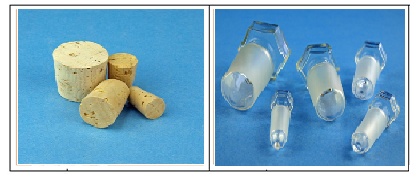 الشكل(1)الشكل(1)النشاطات التعلميةالنشاط 1: مفهوم الكتلة الحجميةتفويج التلاميذ إلى أربعة أفواج، يوزع على كل فوج مادة معينة:الفوج الأول يعمل على الماء، الفوج الثاني على الزيت الثالث على قطع الخشب و الرابع على قطع الحديديطلب من التلاميذ أخذ المادة السائلة (أو الصلبة) بحجم معين باستعمال الأنبوب المدرج (أو طريقة القياس المباشر) ثم يقيس كتلته باستعمال الميزان الالكتروني.إرساء الموارد المعرفيةمفهوم الكتلة الحجمية: .....................مقدار مميز ...........المادة  و تمثل...... وحدة الحجم لهذه المادة. يرمز لها بالرمز  ρ  . الوحدة العالمية للكتلة الحجمية 3m / Kg، الوحدة المتداولة هي  3cm/g  أو Lm/g الكتلة الحجمية لبعض المواد:النشاط 2: مفهوم الكثافةيسجل التعليمات:قم بوضع المواد السابقة في وعاء به ماء، ماذا يحدث لكل مادة؟- حتى نفسر ما حدث، علينا مقارنة الكتلة الحجمية لكل مادة بالنسبة إلى الماء. أكمل الجدول.إرساء الموارد المعرفيةمفهوم الكثافة بالنسبة إلى الماء:كثافة مادة ما هي .........بين .........................لتلك المادة و .............................للماء الصافي في درجة حرارة      °C4  يرمز لها بالرمز d (densité)  و هي مقدار لا وحدة لهالنشاط 3:   كيف أتوقع إن كان الجسم (سائلا أم صلبا) سيطفو أم سيغوص في الماء؟يرافق الأستاذ التلاميذ إلى أن يصلوا إلى الرسم التالي: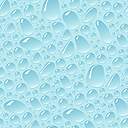 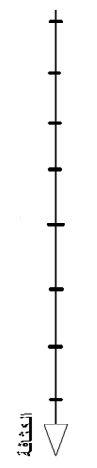 إرساء الموارد المعرفيةالمواد التي كثافتها ........من كثافة الماء تطفو على سطحهو المواد التي كثافتها ........من كثافة الماء تغوص فيه.التقويم: العودة إلى الوضعية التعلمية و التفسير العلمي بناءا على ما تم  اكتسابه من موارديجري القياسات و الحسابات المطلوبة و يملء الجدول:* يجيب عن الأسئلة التالية في إطار:- الملاحظة: كيف وجدت قيمة المقدار v/ m؟ قارن بينها و بين القيمة التي وجدها زملاؤك. - النتيجة:ماذا تستنتج؟ اقترح تسمية و وحدة مناسبة لهذا المقدار.* يكمل الجدول التالي:النشاط 2: مفهوم الكثافةيقوم بوضع المواد السابقة في وعاء به ماء، و يلاحظ ما يحدث لكل مادة في الماء.- يكمل الجدول:يجيب عن الأسئلة التالية في إطار:- الملاحظة: ما هي وحدة المقدار؟ρ/ المادة ρالماءماذا يمكن أن تسميه؟- النتيجة:  ماذا تستنتج؟النشاط 3:   كيف أتوقع إن كان الجسم (سائلا أم صلبا) سيطفو أم سيغوص في الماء؟* رتب المواد على متجه الكثافة التالي بالنسبة إلى الماء* حدد المواد التي غاصت و التي طفت على الماء.* ماذا تستنتج حول العلاقة بين كثافة المادة بالنسبة إلى الماء و بين إمكانية غوصها أو طفوها على الماء؟نص الوضعية: بعد انتهاء حصة الإعمال المخبرية، رافق رشيد أستاذته من أجل تنظيف الزجاجيات. بدأ بنزع سدادات الحوجلات المصنوعة من الزجاج ومن الفلين. احتار رشيد في كون أحدهما أثقل من الثانية بالرغم من تساويها في الحجم، و زادت حيرته لما أدخلها في حوض الماء أين طفت إحداها بينما غاصت الثانية في الماء. - برأيك ما هي السدادات الأخف و ما هي السدادات التي طفت على سطح الماء؟- بم تفسر كون إحدى السدادتين أخف من الأخرى؟- بم تفسر تموضع نوعا السدادتين بالنسبة إلى الماء؟".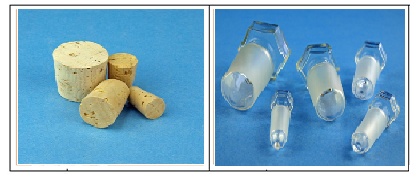 نص الوضعية: بعد انتهاء حصة الإعمال المخبرية، رافق رشيد أستاذته من أجل تنظيف الزجاجيات. بدأ بنزع سدادات الحوجلات المصنوعة من الزجاج ومن الفلين. احتار رشيد في كون أحدهما أثقل من الثانية بالرغم من تساويها في الحجم، و زادت حيرته لما أدخلها في حوض الماء أين طفت إحداها بينما غاصت الثانية في الماء. - برأيك ما هي السدادات الأخف و ما هي السدادات التي طفت على سطح الماء؟- بم تفسر كون إحدى السدادتين أخف من الأخرى؟- بم تفسر تموضع نوعا السدادتين بالنسبة إلى الماء؟".نص الوضعية: بعد انتهاء حصة الإعمال المخبرية، رافق رشيد أستاذته من أجل تنظيف الزجاجيات. بدأ بنزع سدادات الحوجلات المصنوعة من الزجاج ومن الفلين. احتار رشيد في كون أحدهما أثقل من الثانية بالرغم من تساويها في الحجم، و زادت حيرته لما أدخلها في حوض الماء أين طفت إحداها بينما غاصت الثانية في الماء. - برأيك ما هي السدادات الأخف و ما هي السدادات التي طفت على سطح الماء؟- بم تفسر كون إحدى السدادتين أخف من الأخرى؟- بم تفسر تموضع نوعا السدادتين بالنسبة إلى الماء؟".نص الوضعية: بعد انتهاء حصة الإعمال المخبرية، رافق رشيد أستاذته من أجل تنظيف الزجاجيات. بدأ بنزع سدادات الحوجلات المصنوعة من الزجاج ومن الفلين. احتار رشيد في كون أحدهما أثقل من الثانية بالرغم من تساويها في الحجم، و زادت حيرته لما أدخلها في حوض الماء أين طفت إحداها بينما غاصت الثانية في الماء. - برأيك ما هي السدادات الأخف و ما هي السدادات التي طفت على سطح الماء؟- بم تفسر كون إحدى السدادتين أخف من الأخرى؟- بم تفسر تموضع نوعا السدادتين بالنسبة إلى الماء؟".نص الوضعية: بعد انتهاء حصة الإعمال المخبرية، رافق رشيد أستاذته من أجل تنظيف الزجاجيات. بدأ بنزع سدادات الحوجلات المصنوعة من الزجاج ومن الفلين. احتار رشيد في كون أحدهما أثقل من الثانية بالرغم من تساويها في الحجم، و زادت حيرته لما أدخلها في حوض الماء أين طفت إحداها بينما غاصت الثانية في الماء. - برأيك ما هي السدادات الأخف و ما هي السدادات التي طفت على سطح الماء؟- بم تفسر كون إحدى السدادتين أخف من الأخرى؟- بم تفسر تموضع نوعا السدادتين بالنسبة إلى الماء؟".سير المقطع التعلميمعايير ومؤشرات التقويم التكوينيمعايير ومؤشرات التقويم التكوينيمعايير ومؤشرات التقويم التكوينيمعايير ومؤشرات التقويم التكوينيسير المقطع التعلميوجاهة المنتوج التحكم في الموارد المعرفيةتوظيف الموارد والكفاءات العرضيةترسيخ القيم والمواقفوضعية تعلمية   جزئية:" الكتلة الحجمية و الكثافة"تفسير ظاهرة طفو وغوص الأجسام بالنسبة للماء باستعمال مفهومي الكتلة الحجمية والكثافةيميز بين الكتلة الحجمية و الكثافةيعرف طريقة تعيين الكتلةيعرف طرق تعيين الحجميقارن بين المواد بتوظيف مفهوم الكتلة الحجميةيستخدم الكثافة في المقارنة بين طبيعة المادةإجراء مقارنة بين أجسام مختلفة من حيث طبيعة المادة للوصول إلى مفهوم الكتلة الحجمية لمقدار مميز لها.يعيين تجريبيا الكتلة الحجمية لجسم سائل أو صلب.إجراء مقارنة بين أجسام مختلفة من حيث طبيعة المادة للوصول إلى مفهوم كثافتها بالنسبة إلى الماء.يحسب كثافة بعض الأجسام الصلبة و السائلة.يقارن مواد من حيث كثافتها بالنسبة إلى الماء.يستخدم جداول بسيطة لحوصلة نتائج تجريبية يقدم تفسيرا لنتائج تجريبيةيقدم تعليلا لنتيجة يستمع للآخرين ويتعاون معهميحافظ على المحيط الذي يعمل فيهيحترم المهمة المطلوبة حسب ماهو متفق عليه مع الآخرين